Planification d’une lecture interactive 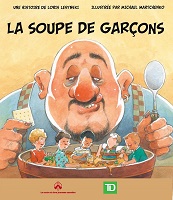 Aide-mémoireTitre du livre : La soupe de garçonsMaison d’édition : Annick Press Auteur : Loris Lesynski(édition spéciale pour le programme Un livre à moi !)Illustrateur : Mickael MartchenkoNiveau scolaire : 1re année      Pistes d’intervention      Pistes d’interventionÀ noterPréparation de la lecturePour créer un lien affectifExpliquer le choix du livre Je vous offre à chacun un livre pour la maison. Je vais vous le lire d’abord pour que vous puissiez le faire découvrir à vos parents !Préparation de la lecturePour construire l’intention de lectureExplorer le titre et l’illustration de la page couverture pour établir le contexte; questionner les élèves pour les amener à prédire l’intrigue et à formuler des hypothèses.Qui mange de la soupe de garçons ?Quels ingrédients entrent dans la confection d’une soupe de garçons, d’après vous ?Préparation de la lectureLire le résumé qui apparaît sur la 4e de couverture et demander aux élèves ce que ces informations leur ont apporté de plus pour prédire l’histoire.Qui est Kate ? Est-ce un garçon ? Quelle pourrait être l’astuce (la stratégie, le truc) de Kate pour déjouer le géant ?Préparation de la lectureAttirer l’attention sur certaines illustrations ou passages clés qui montrent l’évolution de l’intrigue et qui pourront contribuer à enrichir les hypothèses déjà formulées et à construire l’intention de lecture.Montrer l’illustration du géant qui empoigne les enfants :Laquelle est Kate ?Montrer l’illustration de Kate qui s’interpose devant le géant :Que fera Kate ? Connait-on son astuce ?Préparation de la lectureInciter les élèves à construire plus explicitement l’intention de lecture : Que cherche-t-on? Que veut-on découvrir? On va lire ce livre pour…Préciser au besoin cette intention et la noter afin qu’elle reste visible pour les élèves tout au long de la lecture.On va lire ce livre…pour connaitre l’astuce de Kate ;pour savoir si elle va réussir à sauver ses amis garçons.Pendant la lectureProcéder à la lecture proprement dite tout en invitant les élèves à anticiper fréquemment la suite.Inviter les élèves à commenter et à réagir en rappelant l’intention de lecture et les hypothèses formulées.Poser des questions (planifiées à l’avance) pour susciter les commentaires des élèves.Après « Donnez-moi un moment pour y penser, réclame alors la fillette. » :Savons-nous quelle est son astuce ? Que fera Kate ?Après « alternant la cadence, au trot, au pas de course et puis ils recommencent …»Que font-ils ? À quoi cela sert-il ?Après « Kate sert un bol chaud au géant. »Que va faire le géant ?Après la lectureRevenir sur l’intention de lecture construite au départ. « A-t-on trouvé ce qu’on cherchait? »Inviter les élèves à faire un rappel de l’histoire.Inviter les élèves à exprimer leurs réactions et les liens avec leur expérience personnelle.Inviter les élèves à donner leur interprétation et la défendre.Inviter les élèves à porter un jugement sur l’œuvre en s’appuyant sur divers critères d’appréciation et à faire des liens avec d’autres œuvres lues, vues ou entendues.Revenir sur l’intention de lecture.Inviter les élèves à se partager le rappel de l’histoire.Questions favorisant les réactions :Que penses-tu de l’astuce de Kate ?Quel est le moment le plus drôle, selon toi ?Ressembles-tu à Kate ? En quoi lui ressembles-tu ? En quoi es-tu différent(e) d’elle ?Y a-t-il quelque chose que tu aurais changé dans cette histoire ?Questions favorisant le jugement critique ?Connais-tu d’autres histoires de géant ? (Jack et le haricot magique, par exemple) En quoi le géant est-il semblable ? Différent ?Comment trouves-tu cette histoire ?Retour sur la manière de lireInviter les élèves à réfléchir sur la manière dont la lecture a été réalisée :se donner une intention de lecture ;émettre des hypothèses et les valider pendant la lecture ;se rappeler l’histoire, y réagir, l’interpréter et l’apprécier.Inviter les élèves à réfléchir sur la manière dont la lecture a été réalisée :se donner une intention de lecture ;émettre des hypothèses et les valider pendant la lecture ;se rappeler l’histoire, y réagir, l’interpréter et l’apprécier.